中華民國防蝕工程學會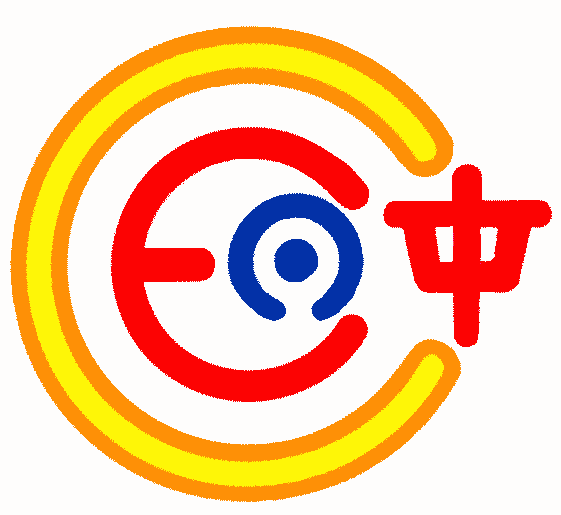 The Corrosion Engineering Association of the Republic of China新北市236土城區中華路一段36號8樓-5Tel: 02-8273-1575  E-mail: anticorr@seed.net.tw  Https://www.anticorr.org.tw/塗裝相關工作證明書塗裝相關工作證明書塗裝相關工作證明書塗裝相關工作證明書塗裝相關工作證明書塗裝相關工作證明書塗裝相關工作證明書文件編號：防蝕CIP-002制訂日期：1 0 9年5月22日文件編號：防蝕CIP-002制訂日期：1 0 9年5月22日申請人姓名技術證(合格證)號技術證(合格證)號 防蝕CIP證字第                號 防蝕CIP證字第                號 防蝕CIP證字第                號 防蝕CIP證字第                號身份證號出 生年月日出 生年月日行動電話行動電話單位/職務1.任 職 期 間 	   年    月	  日至	   年	   月	  日計	   年	  月 	   年    月	  日至	   年	   月	  日計	   年	  月 	   年    月	  日至	   年	   月	  日計	   年	  月 	   年    月	  日至	   年	   月	  日計	   年	  月 	   年    月	  日至	   年	   月	  日計	   年	  月 	   年    月	  日至	   年	   月	  日計	   年	  月 	   年    月	  日至	   年	   月	  日計	   年	  月 	   年    月	  日至	   年	   月	  日計	   年	  月2.服務機構地址3.服務機構電話4.單位主管姓名：                    電話\手機:姓名：                    電話\手機:姓名：                    電話\手機:姓名：                    電話\手機:姓名：                    電話\手機:姓名：                    電話\手機:姓名：                    電話\手機:姓名：                    電話\手機:4.單位主管E-mail：E-mail：E-mail：E-mail：E-mail：E-mail：E-mail：E-mail：5.塗裝或檢查  相關工作描述服 務 機 構（公司）：(全銜)	                        (請蓋公司大小章)機構（公司）負責人或單位主管： 服務機構（公司）統一編號：中華民國            年           月            日服 務 機 構（公司）：(全銜)	                        (請蓋公司大小章)機構（公司）負責人或單位主管： 服務機構（公司）統一編號：中華民國            年           月            日服 務 機 構（公司）：(全銜)	                        (請蓋公司大小章)機構（公司）負責人或單位主管： 服務機構（公司）統一編號：中華民國            年           月            日服 務 機 構（公司）：(全銜)	                        (請蓋公司大小章)機構（公司）負責人或單位主管： 服務機構（公司）統一編號：中華民國            年           月            日服 務 機 構（公司）：(全銜)	                        (請蓋公司大小章)機構（公司）負責人或單位主管： 服務機構（公司）統一編號：中華民國            年           月            日服 務 機 構（公司）：(全銜)	                        (請蓋公司大小章)機構（公司）負責人或單位主管： 服務機構（公司）統一編號：中華民國            年           月            日服 務 機 構（公司）：(全銜)	                        (請蓋公司大小章)機構（公司）負責人或單位主管： 服務機構（公司）統一編號：中華民國            年           月            日服 務 機 構（公司）：(全銜)	                        (請蓋公司大小章)機構（公司）負責人或單位主管： 服務機構（公司）統一編號：中華民國            年           月            日服 務 機 構（公司）：(全銜)	                        (請蓋公司大小章)機構（公司）負責人或單位主管： 服務機構（公司）統一編號：中華民國            年           月            日